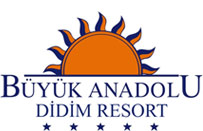 HERŞEY DAHİL PROGRAM(HD)          ALL INCLUSIVE CONCEPTKahvaltı/Açık Büfe         07:00 – 10:00                        Breakfast/Open Buffet       07:00 – 10:00  Geç Kahvaltı/Açık Büfe  10:00 – 10:30                         Late Breakfast/O.Buffet    10:00 – 10:30Öğle Yemeği/Açık Büfe  12:30 – 14:00                        Lunch / Open Buffet            12:30 – 14:00Akşam Yemeği/A. Büfe   19:00 -21:00                         Dinner / Open Buffet          19:00 – 21:00   Snacks                            12:30 – 17:00                       Snacks                                  12:30 – 17:00  Gözleme                          11:30-17:00                          Gozleme                                11:30 – 17:00   Çay Saati(Kuru Pastalı)   17:00 –18:00                         Tea Time(with Cookies)        17:00 – 18:00                                             Gece Büfesi                    24:00 -24:30                        Night Buffet                        24:00 – 24:30Alkollü Alkolsüz İçecek  10:00 –23:00                         All Kind ofDrinks                  10:00 – 23:00 (Yerli İçki ve İçecekler)                                             (Local Drinks)ÜCRETLİ                                                WITH CHARGEYabancı İçkiler / İçecekler                                          Import Alcahol & DrinksYerli/İthal Şaraplar                                                     Import / Local Bottle of WinesLüks İçecekler                                                             Luxury DrinksÖzel Üretim Yerli Yabancı Şaraplar                             Special Produce Local Import WinesŞişe Bazı Alkollü & Alkolsüz İçecekler                         Bottle of Some Alcahols & DrinksMinibar(Girişte su konur,içecekler isteğe                    Minibar(One bottle of water during c/in date, bağlı extra)                                                                  Filling the minibar on request with charge)                                                          HD PROGRAMDA ÜCRETSİZ                         FREE ON AI CONCEPT     Yüzme Havuzları                                                         Swimming PoolsSu Kaydıraklar                                                            Water Slides(10:00 – 12:00 / 15:00 – 17:00)Hamam  Girişleri                                                         Turkish Bath Enterance   Sauna Girişleri                                                            Sauna Enterance(17:00 – 18:00)Fitness Salonu                                                            Gym. SaloonCocuk kulübü(04-12 yaş )                                            Kids Club(between 04-12 ages) A la Carte Restaurant                                                 A la Carte Restaurant             (7gecelik tatilde  bir kereye mahsus)                         (Once during the holiday min 7 days)                                                           Internet                                                                     Wireless                                                              Animasyon                                                                  AnimationHD PROGRAMDA ÜCRETLİ                           WITH CHARGEÇamaşır Ütü                                                                Laundry / IroningKuaför/ Berber                                                          HairdresserMasaj / Cilt Bakımı / Maskeler                                   Massage / Skin Care / Face MasksDoktor                                                                        DoctorTaze Sıkılmış Portakal Suyu                                        Fresh Orange JuiceTürk Kahvesi			                                        Turkish CoffeeTelefon                                                                        Phone CallsOda Servisi                                                                 Room ServiceEmanet Kasası                                                             Safe